Richtlinie des Kreises Rendsburg-Eckernfördefür die Förderung von Tagesangeboten für Kinder und Jugendliche§ 1 (Allgemeines)Der Kreis Rendsburg-Eckernförde gewährt einen Zuschuss für Tagesangebote für 	Kinder und Jugendliche in den Sommer- und Herbstferien 2020.Zuschüsse nach dieser Richtlinie werden auf Antrag und im Rahmen der zur 	Verfügung stehenden Haushaltsmittel gewährt. Ein Rechtsanspruch auf Förderung 	durch den Kreis Rendsburg-Eckernförde besteht nicht.§ 2 (Antragsberechtigung)Förderungswürdig im Sinne dieser Richtlinie sind alle Gruppen, Jugendverbände, -	initiativen und -organisationen, sofern ihre Jugendverbände nach § 75 SGB VIII als 	Träger der freien Jugendhilfe anerkannt sind.(2)	Der Kreis Rendsburg-Eckernförde gewährt einen Zuschuss für Kinder und 	Jugendliche im Alter von 6 bis 17 Jahren, die im Kreis Rendsburg-Eckernförde 	wohnhaft sind, und deren Betreuungskräfte (pro angefangene 7 Teilnehmer/-innen	je eine Betreuungskraft).Die Zuschüsse werden nur an Träger vergeben, die ihren Sitz und Wirkungskreis im 	Kreis Rendsburg-Eckernförde haben.§ 3 (Förderungsvoraussetzungen)Gefördert werden Tagesangebote, wie z. B. tägliche Betreuungsangebote, 	Tagesfahrten oder Tagesaktionen, in den Sommer- und Herbstferien 2020.
Ein Tagesangebot muss von mindestens einer Person geleitet werden, die im 	Besitz einer Juleica oder einer vergleichbaren Qualifikation ist.§ 4 (Förderungshöhe)(1)	Für Tagesangebote nach dieser Richtlinie mit einem zeitlichen Umfangvon bis zu 4 Stunden 	wird ein Zuschuss von 4 € pro Teilnehmer/-inüber 4 Stunden 		wird ein Zuschuss von 8 € pro Teilnehmer/-in	gewährt. § 5 (Antrag, Verwendungsnachweis)Das geplante Tagesangebot ist spätestens 7 Tage vor Beginn der Maßnahme 	formlos beim Kreisjugendring Rendsburg-Eckernförde anzuzeigen. Diese Anzeige 	gilt als Antragstellung. Die Zuschüsse werden nach Vorlage des Verwendungsnachweises, der aus einer 	originalen und unterschriebenen Teilnehmerliste besteht, abgerechnet und 	ausgezahlt. 	Der Vordruck des Kreises Rendsburg-Eckernförde ist zu verwenden. 	Der 	Verwendungsnachweis ist unmittelbar nach Abschluss der Maßnahme, 	spätestens jedoch bis zum 02.11.2020, dem Kreisjugendring Rendsburg-	Eckernförde vorzulegen.§ 6 (Inkrafttreten)Diese Richtlinie tritt mit Beschluss des Kreistages am 29.06.2020 in Kraft und gilt bis zum 02.11.2020.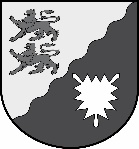 Kreis Rendsburg-EckernfördeDer Landrat